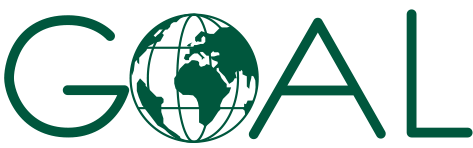 Expression of Interest (EOI)To provide Global Freight Forwarding ServicesREF: DUB-LGD-7805 About GOALEstablished in 1977, GOAL is an international humanitarian and development agency committed to working with communities to achieve sustainable and innovative early response in crises and to assist them to build lasting solutions to mitigate poverty and vulnerability. GOAL has worked in over 60 countries and responded to almost every major humanitarian disaster. We are currently operational in 13 countries globally. For more information on GOAL and its operations please visit www.goalglobal.org.About the Services and what we are looking forAs a humanitarian agency, GOAL has a mandate to respond to humanitarian crises around the world. In such crises, local markets are often overwhelmed or destroyed, meaning that the supplies that are desperately needed to help people get back on their feet need to be brought in from outside areas.GOAL responds to all types of humanitarian crises, including acute and ‘sudden onset’ natural disasters and man-made conflicts, more complex and long-term situations, as well as health emergencies such as large-scale disease outbreaks. In these responses, GOAL also partners with other agencies who have complimentary skills, to augment response outcomes for our beneficiaries. To ensure top quality response to all these types of crisis, GOAL wishes to work with specialist freight forwarding and customs suppliers who have the knowledge and expertise to support, enable and augment GOAL’s response work for the benefit of those most in need. GOAL expects to either a) enter into long term agreement(s) with specific suppliers, or b) create a pre-qualified list of suppliers who can fulfil the requirement. Full details of the requirement can be found in Annex 1 Terms of Referenceabout this eoiGOAL is issuing an Expression of Interest (EOI) to the market to achieve the following objectives:Assess potential suppliers against critical service delivery requirements.To better understand what capacity and experience is available currently in the market.To refine our long-term contracting approach to ensure GOAL has guaranteed service at critical times. To complete financial stability and other due diligence checks required by humanitarian organisations such as GOAL. Following the outcome of this EOI process, GOAL may re-engage with suppliers to conduct further analysis including commercial offers. This may happen directly following the EOI or suppliers may be added onto a Restricted Supplier List for later commercial analysis. The expected timeline for the EOI is summarised in Table 1 below:Table 1: Expected EOI Timeline:Terms of the Procurement Procurement ProcessThis procurement process is run as an Expression of Interest (EOI) in line with GOAL’s Procurement Manual V4 2017.Clarifications and Query HandlingRequests for additional information or clarifications can be made up to 5pm (Dublin local time) on the 30th January 2020 and no later. Any queries about this EOI should be addressed in writing to GOAL via email on clarifications@goal.ie, referencing the EOI number. Answers shall be collated and shared in a timely manner. Conditions for completing the EOIAll documentation must be completed in English. Suppliers must respond in the format provided.Failure to complete any documentation in the required format will, in almost all circumstances, result in the rejection of the submission.  Suppliers must disclose all relevant information to ensure that all submissions are fairly and legally evaluated.  Suppliers must provide details of any implications they know or believe their response will have on the successful operation of any future contract or on the normal day-to-day operations with GOAL. Any attempt to withhold any information that the supplier knows to be relevant or to mislead GOAL or its evaluation team in any way will result in the disqualification.Any conflicts of interest (including any family relations to GOAL staff) involving a supplier must be fully disclosed to GOAL particularly where there is a conflict of interest in relation to any recommendations or proposals put forward by the supplier.GOAL will not be liable in respect of any costs incurred by suppliers in the preparation and submission of an Expression of Interest (EOI) or any associated work effort. GOAL will conduct the EOI, including the evaluation of responses in accordance with the criteria set out in the EOI.  Submissions will be opened by at least three designated officers of GOAL.GOAL is not bound to accept any submission submitted. GOAL reserves the right to refuse any subcontractor that is proposed by the supplier.GOAL reserves the right to terminate the EOI process at any stage.All suppliers that made submissions will be notified of the outcome of evaluations.  This document is not construed in any way as an offer to contract.GOAL and all suppliers appointed to restricted lists for tenders following an EOI, must act in all its procurement and other activities in full compliance with GOAL’s donor requirements. Any future contracts may be financed by multiple donors, all of whom who have rights of access to GOAL and any of its suppliers or contractors for audit purposes. Donors may also have additional regulations that are not practical to list here. Submission of an offer under the EOI assumes acceptance of these conditions. GOAL does not engage in transactions with any terrorist group or individual or entity involved with or associated with terrorism or individuals or entities that have active exclusion orders or sanctions against them. GOAL will not purchase supplies or services from suppliers that are associated in any way with terrorism or are the subject of any international exclusion orders or sanctions. All suppliers making submissions under the EOI guarantee that neither they nor any affiliate or a subsidiary controlled by them are associated with any known terrorist group or are the subject of any international exclusion order or sanctions. Any future contract(s) entered into will reflect this requirement.Submission of EOI Submissions must be delivered electronically in the following way:Electronically to hqtenders@goal.ie and in the subject field state:DUB-LGD-7805_ FF_EOIName of supplierNumber of emails that are sent e.g. 1 of 3, 2 of 3, 3 of 3.All documents submitted must be in PDF or scan format. No word or excel documents will be accepted. Suppliers will receive an automatic reply from hqtenders@goal.ie when the emails are electronically submitted. Proof of sending is not proof of receipt. GOAL accepts no responsibility for technical or system malfunctions that prevent bids from being properly received. Late delivery will result in your submission being rejected. All information provided must be perfectly legible. In order to make submissions as easy as possible for suppliers and for evaluation by GOAL, GOAL has prepared forms which are included as Appendices 1-3. Supplier technical submissions can be presented in the suppliers’ own format. All submissions must conform to the response format set out in this document. Where a submission does not conform to the required format, the supplier will be requested to resubmit it in the correct format, on the understanding that the resubmission cannot contain any material change from the original. Failure to resubmit in the correct format within three working days may result in disqualification.  By responding to the EOI, the supplier accepts the terms and conditions of the EOI.  Should a supplier not comply with these requirements, GOAL may, at their sole discretion, reject the response.Submission Checklist Please ensure that you have read and thoroughly understand the instruction given in the checklist below. Failure to comply with this instruction will almost certainly mean your submission will be set aside. Evaluation Process GOAL will convene an evaluation team which may include members of the Finance, Logistics, Programmes, Donor Compliance and Internal Audit teams, as well as Third Party technical input. During the evaluation period, clarifications may be sought by e-mail from suppliers. Deadlines will be imposed for the receipt of such clarifications and failure to meet these deadlines may result in the disqualification of the submission or loss of marks.  Responses to requests for clarification shall not materially change any of the elements of the proposals submitted. Unsolicited communications from suppliers will not be entertained during the evaluation period.Evaluations will assess the technical capability and capacity of each company to perform the services, as well as financial stability and other due diligence requirements. As part of the evaluation process GOAL may request a presentation from suppliers. Further instruction will be issued at evaluation stage. AppendicesAppendix 1 – Company InformationAppendix 2 - Declaration of Personal and Legal CircumstancesAppendix 3 – Self Declaration TaxAnnex 1 – Terms of Reference Annex 2 – Case StudyAnnex 3 – GOAL Standard Terms & Conditions for the Provision of ServicesAppendix 1 - Company informationContact DetailsThis section must include information regarding the individual or company and any partners or sub-contractors:Professional or Corporate Memberships These are with external professional bodies that the supplier is registered with, if any (please note this is not the company/ business registration details). Please attach copies of any relevant certificates or memberships and use more lines if necessary:ProfileSupplier should note that the information requested below will be required under the Essential Criteria. In total the answers to these questions should take no more than 2 pages.	ReferencesAt least two relevant references who may be contacted on a confidential basis to verify satisfactory execution of contracts must be supplied. These references may not be GOAL personnel or related to a GOAL contract. Supplier should supply this information for each of the references in the following format:Appendix 2 Declaration re Personal and Legal circumstancesAppendix 3 Self-declaration of finance and taxI certify that the information provided above is accurate and complete to the best of my knowledge and belief.  I understand that the provision of inaccurate or misleading information in this declaration may lead to my organisation being excluded from participation in future tenders.Annex 1 Terms of Reference (TOR)Customs Clearance and Freight Forwarding ServicesBackgroundAs part of our strategy to 2021, GOAL has committed to increase our emergency response capability. In recognition of capacity and expertise, as a support to this emergency response capability, GOAL wishes to partner with an experienced provider of customs clearance, freight forwarding and inland transportation services. This requirement will have three main components:Ad-hoc provision of services to existing GOAL country operationsProvision of services to support GOAL emergency response operationsProvision of services to support joint emergency response operationsThe service provider shall provide or procure the necessary equipment, facilities, qualified personnel, expertise and other means necessary to perform the customs clearance, freight forwarding and inland transportation and related services in accordance with the best commercial practice.GOAL ultimately intends to EITHER: enter into a long-term agreement with a service provider or service providers for an initial period of one (1) year. This agreement may be renewed, at the sole option of GOAL, on the same terms and conditions, for two (2) additional periods of one (1) year each, upon a review of the services provided. In this case, following this expression of interest (EOI) procedure, financial proposals will be sought from one or more vendors to complete the analysis process and award contract(s); ORcreate a Restricted Supplier List (RSL), pre-qualifying suppliers who demonstrate their capability and capacity to meet the requirement. Suppliers accepted onto the RSL will be notified of the final details and modus operandi of this specific RSL at that time. In this case, financial proposals will be sought from RSL suppliers for each individual requirement, at the time of the requirement.  Objectives:To provide comprehensive, high quality, efficient and well managed customs clearance and freight forwarding services for GOAL operations, including (but not limited to) cargo handling, air, land and sea transport, transit storage and customs clearance for both export and import․Expected Types of ConsignmentsThe main commodities to be customs cleared, warehoused and transported may include, but will not be limited to, the following:Pharmaceuticals, laboratory equipment and medical suppliesStandard cold chainComplex cold chain to -20°CDangerous GoodsHazardous materials (including potentially infectious substances)IT equipment, telecommunications equipment, consumables etc.Vehicles, motorcycles etc.Office supplies and equipmentOther items that are not listed above but are necessary for GOAL operationsScope of WorkThe service provider shall provide full clearing and forwarding services as and when requested by GOAL, in its capacity as an accredited clearing and forwarding company. The scope of such services shall include ‘door to door’ clearing and forwarding including (but not limited to) the following:Export servicesPickup from location and prepare for international transport if requiredComplete export clearanceInternational transportContract appropriate transport modality (air, sea, land) for the timely transport of goodsEnsure loading and offloadingImport servicesComplete import clearanceInland transportOnward land transport to final destinationReverse logisticsAll above listed services to return goods to point of origin Appropriate insurance must be arranged by the service provider to cover the goods at each stage of the journey. The service provider also should:Promptly inform GOAL of any situation under the Contract, which might impose additional financial obligations on GOAL, for GOAL to approve any unanticipated costs;Arrange with GOAL for timely transportation of consignments to avoid storage or demurrage charges.Provide attendance at Customs Physical Examinations, at a required time and relevant point of entry;Collect and deliver cargo, if required;Provide handling and processing of import and export documentation, if required;Manage the entire transport chain and logistical functions from the point of origin to the point of destination, including all elements of the various modes of transport necessary up to and including the delivery to the pre-defined destination. This will include all necessary equipment, facilities, qualified personnel, expertise and other means necessary to perform the transport, freight forwarding and related services in accordance with best commercial practice;Provide services to GOAL on a priority basis throughout the contractual period.The service provider shall provide a best in class service for all GOAL consignments and shall have the supplies cleared and delivered in the shortest possible time in order that GOAL and GOAL’s donors may avoid delays and demurrage.The service provider is expected to promptly notify GOAL logistics focal points of any loss, damage or delay in respect of the goods as may be required under the applicable contract of carriage or under the applicable transport document.Shipping Documents:GOAL will ensure that the necessary documents are handed to the service provider as soon as they are received from the supplier. Any delay on GOAL’s part shall not be attributed to the services provided. Organizational RequirementsManagement and Liaison with GOALThe Contractor shall nominate a professional and reliable contact person (s) who will be responsible for the performance of the obligations and to liaise with the GOAL procurement/logistics focal points at all times;GOAL reserves the right to request the service provider at any time during the term of this arrangement to assign additional personnel or to replace any of the service provider’s designated staff dealing with GOAL shipments and the service provider shall promptly comply with such request;Required Qualification:The service provider is expected to provide high quality services in an efficient manner and is expected to have the following service qualities:Knowledgeable and familiar with relevant customs regulations, especially those applicable to Humanitarian Aid, Governmental and Non-Governmental Organisations.Knowledgeable with regards to international conventions and local laws for carriage of goods by sea, air and land.Able to provide the necessary equipment, facilities, qualified personnel, expertise and other means necessary to perform the customs clearance, warehousing and transportation services in accordance with the best commercial practice to deliver promptly.Demonstrated sound financial stability.Provide inventory monitoring and reporting where applicable.A global network (whether affiliated or contracted) to be able to provide official customs clearance services in all countries. Experience working in complex and challenging environments, including situations of civil unrest, conflict and insecurity. Other Tasks to be performed by the Contractor on behalf of GOALThe service provider, in addition to its regular tasks stated in the scope of work, will, on behalf of GOAL and in liaison with GOAL’s procurement/logistics focal points, represent and/or negotiate with the relevant authorities and third parties for issues that don’t require the presence of a GOAL representative. This can include but not be limited to:Processing of export/import permits and related licenses for GOAL consignments;Prepay or arrange for prepayments of all applicable charges, provided that the service provider shall ensure that such charges do not include taxes, excises or other duties imposed, where GOAL has indicated an exemption exists or can be sought.Submission requirements------------------ END -----------------Annex 2 Case StudyTransport to Owo, NigeriaRapid deployment within 7 days for the transport and set up of a Microbiology Flight Case Laboratory (MFCL) to Nigeria in support of a Monkeypox outbreak. The lab will be required to operate in Owo State for a minimum of six weeks and then returned to the UK.Equipment will be fully decontaminated by lab staff prior to hand-back to logistics providers.Pickup location: Public Health England, Porton Down, Salisbury, UKDestination: Owo, Ondo State, Nigeria. Exact final destination in Owo to follow, expected within 72 hours. Services needed: Pickup from location listed above.Clear for export and load Receive at destination airport and offloadClear for import, with storage as neededLoad for onward road travel to final destinationService provider will be responsible for insuring goods in transit. Service provider will be responsible for all customs documentation, with assistance from GOAL and other bodies where necessary.Service provider will be responsible for sourcing best value for money transport within the delivery timeframe. Equipment: Note – items 8 to 32 are identical: 25 Peli storm cases with the same weight & dimensions. Note also the special conditions for items 34 and 35. Annex 3 Terms & Conditions for contracts for procurement of services & works1.	SCOPE AND APPLICABILITYThese Terms and Conditions of Contract apply to all provisions of works and services made to GOAL notwithstanding any conflicting, contrary or additional terms and conditions in any other communication from the service provider/contractor. No such conflicting, contrary or additional terms and conditions shall be deemed accepted by us unless and until we expressly confirm our acceptance in writing.2.	   LEGAL STATUSThe service provider/contractor shall be considered as having the legal status of an independent contractor vis-à-vis GOAL.  The service provider/contractor, its personnel and sub-contractors shall not be considered in any respect as being the employees of GOAL. The service provider/contractor shall be fully responsible for all work and services performed by its employees, and for all acts and omissions of such employees.3.	   SUB-CONTRACTINGIn the event the Service provider/contractor requires the services of a sub-contractor, the Service provider/contractor shall obtain the prior written approval of GOAL for all sub-contractors.  The Service provider/contractor shall be fully responsible for all work and services performed by its sub-contractors and service provider/contractors, and for all acts and omissions of such sub-contractors and service provider/contractors.  The approval of GOAL of a sub-contractor shall not relieve the Service provider/contractor of any of its obligations under this Contract.  The terms of any sub-contract shall be subject to and conform with the provisions of this Contract.4.	ASSIGNMENT OF PERSONNELThe Service provider/contractor shall not assign any persons other than those accepted by GOAL for work performed under this Contract.5.	OBLIGATIONSThe service provider/contractor shall neither seek nor accept instructions relating to this contract from any authority external to GOAL  Service providers/contractors may not communicate at any time to any other person, government or authority external to GOAL, any information known to them by reason of their association with GOAL which has not been made public, except in the course of their duties or by authorization of GOAL: nor shall the service provider/contractor at any time use such information to private advantage. The Service provider/contractor shall refrain from any action that may adversely affect GOAL and shall fulfil its commitments with the fullest regard to the interests of GOAL.  These obligations do not lapse upon termination/expiration of their agreement with GOAL.6.	SERVICE PROVIDER/CONTRACTOR'S RESPONSIBILITY FOR EMPLOYEESThe Service provider/contractor shall be responsible for the professional and technical competence of its employees and will select, for work under this Contract, reliable individuals who will perform effectively in the implementation of this Contract, respect the local customs, and conform to a high standard of moral and ethical conduct. reason of any other claim or demand against the Service provider/contractor.7.	ACCEPTANCE AND ACKNOWLEDGEMENTInitiation of service or works under this contract by the service provider/contractor shall constitute acceptance of the contract, including all terms and conditions herein contained or otherwise incorporated by reference.8.	WARRANTYThe Services performed warrants upon delivery and for a period of twelve (12) months from the date of completion of the services provided/works completed under this Contract will conform in all aspects to the service and applicable standards specified for such services and any goods or equipment provided as part of the contract and will be free from material defects in workmanship, material and design under normal use. The warranty does not cover damage resulting from misuse, negligent handling, lack of reasonable maintenance and care, accident or abuse by anyone other than the Service provider/contractor.The Service provider/contractor warrants the services/construction furnished under this Contract conforms to the specifications and to be free from damage and defects in workmanship or materials.  This warranty is without prejudice to any further guarantees that the service provider/contractor provides to purchasers.  Such guarantees shall apply to the services and works subject to this Contract.9.	CHECKS AND AUDITThe Service provider/contractor shall allow any external auditor authorised by GOAL to verify, by examining the documents and to make copies thereof or by means of on-the-spot checks of original documents, the implementation of the contract and conduct a full audit, if necessary, on the basis of supporting documents for the accounts, accounting documents and any other document relevant to the financing of the project. The Service provider/contractor shall ensure that on-the-spot access is available at all reasonable times. The Service provider/contractor shall ensure that the information is readily available at the moment of the audit and if so requested, that the data be handed over in an appropriate form. These inspections may take place up to 7 years after the final payment.Furthermore, the Service provider/contractor shall allow any external auditor authorised by GOAL carrying out verifications as required to carry out checks and verification on the spot in accordance with the procedures set out by the donor or in the European Union legislation for the protection of the financial interests of the European Union against fraud and other irregularities.To this end, the Service provider/contractor undertakes to give appropriate access to any external auditor authorised by GOAL carrying out verifications as required to the sites and locations at which the project is implemented, including its information systems, as well as all documents and databases concerning the technical and financial management of the action and to take all steps to facilitate their work. Access given to agents of any external auditor authorised by GOAL carrying out verifications shall be on the basis of confidentiality with respect to third parties, without prejudice to the obligations of public law to which they are subject. Documents must be easily accessible and filed so as to facilitate their examination and the Service provider/contractor must inform GOAL of their precise location.The Service provider/contractor guarantees that the rights of any external auditor authorised by the GOAL carrying out verifications as required to carry out audits, checks and verification shall be equally applicable, under the same conditions and according to the same rules as those set out in this Article, to the Service provider/contractor's partners, and subcontractors. Where a partner or subcontractor is an international organisation, any verification agreement concluded between such organisation and the donor applies.GOAL, its donors or any of their duly authorized representatives, shall have access to any books, documents, papers, and records of the service provider/contractor which are directly pertinent to the specific program for the purpose of making audits, examinations, excerpts and transcriptions10.	RULE OF ORIGIN AND NATIONALITYIf any rules of origin and nationality are applicable due to donor requirements, limiting the eligible countries for goods, legal and natural persons, such rules shall be stated or referred to in the contract document. In such instances the service provider/contractor must adhere to these rules and be able to document and certify the origin of goods and nationality of legal and natural persons as required. Failure to comply with this obligation shall lead, after formal notice, to termination of the contract, and GOAL is entitled to recover any loss from the service provider/contractor and is not obliged to make any further payments to the service provider/contractor11.	INSPECTIONThe duly accredited representatives of GOAL or the donor shall have the right to inspect the works goods called for under this Contract at Service provider/contractor’s stores, during manufacture, in the ports or places of shipment, and the Service provider/contractor shall provide all facilitates for such inspection.  GOAL may issue a written waiver of inspection at its discretion.  Any inspection carried out by representatives of GOAL or the donor or any waiver thereof shall not prejudice the implementation of the other relevant provisions of this Contract concerning obligations subscribed by the Service provider/contractor, such as warranty or specifications.12.	FORCE MAJEUREForce Majeure shall mean Acts of God, strikes, lockouts, discontinuation or termination of donor funding, laws or regulations of operating country, industrial disturbances, acts of the public enemy, civil disturbances, act of war (whether declared or not), explosions blockades, insurrection, riots, epidemics, landslides, earthquakes, storms, lightning, floods, washouts, civil disturbances, and any other similar unforeseeable events which are beyond the parties' control and cannot be overcome by due diligence.In the event of and as soon as possible and no later than fifteen (15) days after the occurrence of any cause constituting Force Majeure, the Service provider/contractor shall give notice and full particulars in writing to GOAL of such occurrence or change if the Service provider/contractor is thereby rendered unable, wholly or in part, to perform its obligations and meet its responsibilities under this Contract. The Service provider/contractor shall also notify GOAL of any other changes in conditions or the occurrence of any event that interferes or threatens to interfere with its performance of this Contract. On receipt of the notice required under this article, GOAL shall take such action as, in its sole discretion, it considers to be appropriate or necessary in the circumstances, including the granting to the Service provider/contractor of a reasonable extension of time in which to perform its obligations under this Contract, or termination of the Contract if any delay will force an extension to the delivery schedule.Notwithstanding anything to the contrary in this Contract, the Service provider/contractor recognizes that the work and services may be performed under harsh or hostile conditions caused by civil unrest. Consequently, delays or failure to perform caused by events arising out of, or in connection with, such civil unrest shall not, in itself, constitute Force Majeure under this contract. 13.	DEFAULTIn case the contractor fails to comply with any term of the Contract, including but not limited to failure or refusal to perform the service/works within the time limit specified, they shall be liable for all damages sustained by GOAL, and GOAL may procure the service/works from other sources and hold the contractor responsible for any excess cost occasioned thereby. GOAL may collect damages from the contractor in lieu of purchasing the service/works from other sources. GOAL may by written notice terminate the right of the contractor to proceed with the contract or such part or parts thereof as to which there has been default, or if any service delivery is late, GOAL may cancel such part or the entire Contract.14.	REJECTIONIn the case of services performed on the basis of specifications, outcome, pilot or combination thereof, GOAL shall have the right to reject the services or any part thereof if they do not conform with the terms of the Contract in the opinion of GOAL or is not performed or delivered in due time.When the services or works or any part thereof have been rejected, GOAL shall have the right, without prejudice to the provisions of Article 9, to demand from the Service provider/contractor the immediate re-performance or delivery of acceptable services or works in replacement thereof in accordance with the contract or to purchase other similar services or works elsewhere and to claim from the Service provider/contractor the amount of loss or damages sustained by reason of the default.Goods or any other part of any works or services, including any built structure thereof in GOAL's possession or at a GOAL programme site which have been rejected by GOAL must be removed or destroyed and removed at the Service provider/contractor's expense within such period as GOAL may specify in its notice of rejection. After such notice has been dispatched to the Service provider/contractor, the Goods or any other part of any works or services, including any built structure thereof will be held at the latter's risk. Should the Service provider/contractor fail to remove the goods, part of any works or services or built structure as required by the notice of rejection, GOAL may dispose of them, without any liability to the Service provider/contractor whatsoever, in such manner as it deems fit and may charge the cost of removal to the Service provider/contractor. 15.	AMENDMENTSNo change in or modification of this Contract shall be made except by prior agreement between GOAL and the Service provider/contractor.16.	ASSIGNMENTS & INSOLVENCYThe Service provider/contractor shall not assign, transfer, pledge or make other disposition of this Contract or any part thereof or of any of the Service provider/contractor’s rights, claims or obligations under this Contract except with the prior written consent of GOAL.	Should the Service provider/contractor become insolvent or should control of the Service provider/contractor change by virtue of insolvency, GOAL may without prejudice to any other rights or remedies, terminate this Contract by giving the Service provider/contractor written notice of termination.17.	PAYMENTThe Service provider/contractor shall invoice GOAL and the terms of payment shall be thirty (30) working days after GOAL has internally confirmed acceptance of services/works and presentation of a legal invoice.18.	ANTI-BRIBERY/CORRUPTION The Service provider/contractor shall comply with all applicable laws, statutes and regulations relating to anti-bribery and anti-corruption including but not limited to the UK Bribery Act 2010 and the United States Foreign Corrupt Practices Act 1977 (“Relevant Requirements”).The Service provider/contractor shall have and maintain in place throughout the term of any contract with GOAL its own policies and procedures to ensure compliance with the Relevant Requirements.No monies are payable to GOAL by the Service provider/contractor in association with the execution of this contract. If the Service provider/contractor is approached by a GOAL member of staff for a payment, commission, ‘kickback’ or associated payment or any other advantage of any kind, they are obliged to report the request or payment directly to GOAL’s Country Director within thirty-six hours. Failure to report any request for payment by a GOAL member of staff or actual payment by the Service provider/contractor to a GOAL member of staff to the GOAL Country Director shall result in the immediate termination of any contract and may result in disqualification of the Service provider/contractor from participation in future contracts with GOAL.19.	ANTI-PERSONNEL MINESThe Service provider/contractor guarantees that it is not engaged in the sale or manufacture, either directly or indirectly, of anti-personnel mines or any components produced primarily for the operation thereof.  Any breach of this representation and warranty shall entitle GOAL to terminate this Contract immediately upon notice to the Service provider/contractor, at no cost to GOAL.20.	ETHICAL PROCUREMENT AND PROCUREMENT PRACTICEThe Service provider/contractor represents and warrants that neither it, nor any of its service provider/contractors is engaged in any practice inconsistent with the following code of conduct for service provider/contractors: Employment is freely chosen, freedom of association and the right to collective bargaining are respected, working conditions are safe and hygienic, no child labour/protection of children is ensured, living wages are paid, working hours are not excessive, no discrimination is practiced, regular employment is provided, no harsh or inhumane treatment is allowed, any harm to the environment shall be avoided or limited.  Any breach of this representation and warranty shall entitle GOAL to terminate this Contract immediately upon notice to the Service provider/contractor, at no cost to GOAL.  The service provider/contractor must adhere to the principles of humanitarian aid.21.	OFFICIALS NOT TO BENEFITThe Service provider/contractor warrants that no official of GOAL has received or will be offered by the Service provider/contractor any direct or indirect benefit arising from this Contract or the award thereof. The Service provider/contractor will notify GOAL immediately in case any official from GOAL requests any unofficial, or additional payment, or gift to their personal account. The Service provider/contractor agrees that breach of this provision is a breach of an essential term of this Contract.22.	PRIOR NEGOTIATIONS SUPERSEDED BY CONTRACTThis Contract supersedes all communications, representations, arrangements, negotiations, requests for proposals and proposals related to the subject matter of this Contract.23.	INTELLECTUAL PROPERTY INFRINGEMENTThe Service provider/contractor warrants that the use or supply by GOAL of the services sold under this Contract does not infringe on any patent, design, trade-name or trade-mark.  In addition, the Service provider/contractor shall, pursuant to this warranty, indemnify, defend and hold GOAL harmless from any actions or claims brought against GOAL pertaining to the alleged infringement of a patent, design, trade-name or trade-mark arising in connection with the goods sold under this Contract. All maps, drawings, photographs, plans, reports, recommendations, estimates, documents and all other data compiled by or received by the Service provider/contractor under this Contract shall be the property of GOAL, and shall be treated as confidential and shall be delivered only to GOALs authorized officials on completion of work under this ContractUnless authorised in writing by GOAL, the Service provider/contractor shall not advertise or otherwise make public the fact that he is a Service provider/contractor to GOAL or use the name, emblem or official seal of GOAL or any abbreviation of the name of GOAL for advertising purposes or for any other purposes.24.	TITLE RIGHTSGOAL shall be entitled to all property rights including but not limited to patents, copyrights and trademarks, with regard to material which bears a direct relation to, or is made in consequence of, the services provided to the organisation by the Service provider/contractor. At the request of GOAL, the Service provider/contractor shall take all necessary steps, execute all necessary documents and generally assist in securing such property rights transferring them to the organisation in compliance with the requirements of the applicable law.Title to any equipment and supplies which may be furnished by GOAL and any such equipment shall be returned to GOAL at the conclusion of this Contract or when no longer needed by the Service provider/contractor.  Such equipment, when returned to GOAL, shall be in the same condition as when delivered to the Service provider/contractor, subject to normal wear and tear.25.	TITLE TO EQUIPMENTTitle to any equipment and supplies that may be furnished by GOAL shall rest with GOAL and any such equipment shall be returned to GOAL at the conclusion of this Contract or when no longer needed by the Service provider/contractor. Such equipment, when returned to GOAL, shall be in the same condition as when delivered to the Service provider/contractor, subject to normal wear and tear. The Service provider/contractor shall be liable to compensate GOAL for equipment determined to be damaged or degraded beyond normal wear and tear. 26.	PACKINGThe Service provider/contractor shall pack any goods with new, sound materials and with every care, in accordance with the normal commercial standards of export packing for the type of goods specified herein.  Such packing materials used must be adequate to safeguard the goods while in transit.  The Service provider/contractor shall be responsible for any damage or loss that can be shown to have resulted from faulty or inadequate packing.27.	SHIPMENT AND DELIVERYAll services and works shall be delivered at the agreed place of delivery as stated in the Contract, at the Service provider/contractor's risk, unless otherwise provided for in the Contract.28.	INSURANCEThe service provider/contractor shall provide and thereafter maintain for the duration of this contract and any extension thereof all appropriate workmen’s compensation insurance or its equivalent with respect to its employees to cover claims for personal injury and death in connection with this contract. The service provider/contractor shall, upon request, furnish proof to the satisfaction of the GOAL, of such liability insurance. The service provider/contractor shall further provide such health and  medical insurance for its agents and employees, as the service provider/contractor  may consider advisable.  The service provider will in all cases ensure they have third party liability cover for the duration of the contract.29.	INDEMNIFICATIONThe Supplier agrees to indemnify, hold and save GOAL  harmless and defend at its own expense GOAL, its officers, agents and employees from and against all suits, claims, demands and liability of whatever nature or kind, including costs and expenses thereof and liability arising there from, with respect to, arising from or attributable to acts or omissions of the Supplier or its employees or sub-contractors in or relating to the performance of this Contract.  This provision shall extend to, but shall not be limited to,  product liability claims.  GOAL will promptly notify the Supplier of any such suit, claim, proceeding, demand or liability within a reasonable period of time after having received written notice thereof, and will reasonably cooperate with the Supplier, at the Supplier’s expense, in the investigation, defence or settlement thereof, subject to the privileges and immunities of GOAL.The Supplier shall not permit any lien, attachment or other encumbrance by any person or entity to remain on file in any public or official office or on file with GOAL against any monies due or to become due for any work done or materials furnished under this Contract, or by reason of any other claim or demand against the Supplier.30.	TERMINATION OF CONTRACTEither party may cancel this Contract before the expiry date of the Contract by giving notice in writing to the other party.  The period of notice shall be 5 days in the case of contracts with a total period of less than two months or 14 days in the case of contracts with a longer period.In the event of the Contract being terminated prior to its due expiry date in this way, the Service provider/contractor shall be compensated on a pro rata basis for no more than the actual amount of work performed to the satisfaction of GOAL.  Additional costs incurred by GOAL resulting from the termination of the Contract by the Service provider/contractor may be withheld from any amount otherwise due to the Service provider/contractor from GOAL.This contract shall be automatically terminated, and the Service provider/contractor shall have no right to any form of compensation, if it emerges that the award or execution of the contract has given rise to unusual commercial expenses.Such unusual commercial expenses are commissions not mentioned in the main contract or not stemming from a properly concluded contract referring to the main contract, commissions not paid in return for any actual and legitimate service, commissions remitted to a tax haven, commissions paid to a recipient who is not clearly identified or commissions paid to a company which has every appearance of being a front companyGOAL reserves the right to withhold payments while any investigation is taking place into suspected wrongdoing or breaches of policy.  GOAL reserves the right to make no payment of sums due (even when goods or services have been supplied), in instances where wrongdoing is present.31.	DATA PROTECTIONThe service provider/contractor hereby acknowledges that it shall comply with all applicable requirements of The General Data Protection Regulation (EU 2016/679); The Data Protection Acts 1988-2018; and The E-Privacy Directive 2002/58/EC, as amended from time to time (the “Data Protection Legislation”) should Personal Data be accessed, viewed or in any way Processed by the Supplier.  If during the term of the Contract it is contemplated that the Supplier will Process Personal Data, the Supplier shall only engage in such Processing where a data processing agreement has been put in place.  GOAL reserves the right to rescind any Contract should the Supplier’s data protection and security procedures be considered (in GOAL’s sole opinion) non-compliant with the Data Protection Legislation.  Defined terms in this clause 31 will have the meaning set out in the Data Protection Legislation as defined above.32.	CONFIDENTIALITYThe Supplier shall not advertise or otherwise make public the fact that he is a Supplier to GOAL without specific approval from GOAL.  Nor shall the Supplier in any manner whatsoever use the name of GOAL, or any abbreviation thereof, in connection with his business or otherwise.  Non-observance of these conditions shall entitle GOAL to cancel the Contract, or any part thereof, and to hold the Supplier liable for any damages which GOAL has sustained as a result thereof.33.	DISPUTES - ARBITRATIONAny claim or controversy arising out of or relating to this or any contract resulting here from, or to the breach, termination or invalidity thereof, shall be, unless settled amicably through negotiation, submitted to arbitration in accordance with Irish law.34.	SETTLEMENT OF DISPUTESThe parties shall use their best efforts to settle amicably any dispute, controversy or claim arising out of or in connection with this Contract including any disputes regarding the existence, validity or termination. Where the parties wish to seek such an amicable settlement through conciliation, the conciliation shall take place in accordance with the UNCITRAL Conciliation Rules then obtaining, or according to such other procedure as may be agreed between the parties.Unless, any such dispute, controversy or claim between the parties arising out of or relating to this Contract or the breach, existence, termination or invalidity thereof is settled amicably under the preceding paragraph of this article within sixty (60) days after receipt by one party of the other party's request for such amicable settlement, such dispute, controversy or claim shall be referred by either party to arbitration in accordance with the UNCITRAL Arbitration rules as at present in force, including its provision on applicable law. The place of arbitration shall be Ireland and the language to be used in the proceedings shall be English. The arbitral tribunal shall have no authority to award punitive damages. In addition, unless otherwise expressly provided in this Contract, the arbitral tribunal shall also have no authority to award interest. The parties shall be bound by any arbitration award rendered as a result of such arbitration and as being the final adjudication of any such dispute, controversy or claim.35.	WITHHOLDING TAXGOAL reserves the right to deduct withholding tax from the service provider/contractor's invoice if so required by law.  This will apply unless the service provider/contractor has supplied in advance the required documentation proving its exemption from withholding tax (e.g. withholding tax exemption certificate).36.	GOVERNING LAW AND JURISDICTIONThese Terms and Conditions shall be governed by the laws of Ireland and subject to the exclusive jurisdiction of the Irish Courts.37.	BANK GUARANTEEWhen specifically requested by GOAL, a bank guarantee from a well reputed bank acceptable to GOAL in the currency in which the Contract is payable and for an amount to be prescribed by GOAL shall be obtained by the Service provider/contractor at his expense and deposited with GOAL before start of the Contract.  In the event of any loss, damage and/or extra costs incurred by GOAL by reason of the Service provider/contractor's default, negligence or failure to perform the terms and conditions of the Contract or any part thereof, that part of any such loss, damage and/or extra costs which is represented by the full or by any lesser amount of such guarantee shall be immediately and initially reimbursable to GOAL from such guarantee without prejudice to its right to hold the Service provider/contractor liable for the full amount of such loss, damage and/or extra cost. The guarantee shall be valid for a period of not less than 30 days after the services or works are confirmed as concluded by GOAL. 38.	ENVIRONMENTAL STANDARDSService provider/contractors should as a minimum, comply with all statutory and other legal requirements relating to environmental impacts of their business. Areas which should be considered are:•	Waste Management•	Packaging and Paper•	Conservation•	Energy Use•	Sustainability39.	HUMAN TRAFFICKINGGOAL has adopted a policy supporting the prohibition of trafficking in persons including the trafficking-related activities for any purpose, including the use of forced labour.  Service providers/contractors and their employees, and agents shall not: — •	Engage in severe forms of trafficking in persons during the period of performance of the contract;  •	Procure commercial sex acts during the period of performance of the contract;  •	Use forced labour in the performance of the contract;  •	Destroy, conceal, confiscate, or otherwise deny access by an employee to the employee’s identity or immigration documents, such as passports or drivers' licenses, regardless of issuing authority;  •	Use misleading or fraudulent practices during the recruitment of employees or offering of employment, such as failing to disclose, in a format and   language accessible to the worker, basic information or making material misrepresentations during the recruitment of employees regarding the key terms and conditions of employment, including wages and fringe benefits, the location of work, the living conditions, housing and associated costs (if employer or agent provided or arranged), any significant cost to be charged to the employee, and, if applicable, the hazardous nature of the work Should the Service provider/contractor become aware of, or suspect, human trafficking activities during the execution of the contract the Contractor must immediately inform GOAL to enable appropriate action to be taken.In respect to any contract funded by the UK Government the Service provider/contractor is expected to be familiar with the terms of the UK Modern-Slavery Act 2015, and to abide by the conditions of the Act.GOAL is completely against fraud, bribery and corruptionGOAL does not ask for money for bids. If approached for money or other favours, or if you have any suspicions of attempted fraud, bribery or corruption please report immediately to email speakup@goal.iePlease provide as much detail as possible with any reportsLineItemDate 1EOI published 9th January 20202Closing date for clarifications 30th January 2020, 5pm Dublin local time3Closing date and time for receipt of EOI Submissions10th February 2020, 10am Dublin local timeItemDescriptionFormat1Appendix 1: Company Details Form completed and signedPDF2Appendix 2: Declaration re Personal and Legal circumstancesPDF 3Appendix 3: Self Declaration of Finance and TaxPDF4Technical offer following the instructions laid out in Annex 1PDFName of the supplierRegistered address of the SupplierCompany NameAddressPrevious Name(s) if applicableRegistered Address if different from aboveCompany Registration Number TelephoneE-mail addressWebsite addressYear EstablishedLegal Form. Tick the relevant box Company Partnership Company Partnership  Joint Venture  Other (specify):VAT/TVA/Tax Registration Number Directors names and titles and any other key personnel Please state name of any other persons/organisations (except supplier) who will benefit from this contract (GOAL compliance matter)Parent companyOwnershipDo supplier have associated companies? Tick relevant box. If YES – provide details for each company in the form of additional table as per Contact DetailsYes                                                             NoYes                                                             NoYes                                                             NoPrimary ContactSecondary ContactSecondary ContactNameCurrent Position in supplier’s Organisation:No. of years working with the supplier:Email addressTelephoneMobileOther Relevant Skills:Institution (Date from – to)Degrees or DiplomasNoName of the bodyYear of registrationMembership Number1234NoDescriptionResponse1An outline of the scope of business activities, and details of relevant experience regarding contracts of this nature2The number of years the supplier has been in business.3As per condition 3.3.9 of this EOI, where the supplier proposes to use subcontractors in the execution of their obligations under any resulting contract, the supplier must notify GOAL of this in writing. If the supplier intends to do so, then please provide the names and contact details of any proposed sub-contractors. 4Any other relevant information1Name1Organisation1Address1Phone1Email1Nature of supply1Approximate value of contract2Name2Organisation2Address2Phone2Email2Nature of supply2Approximate value of contract3Name3Organisation3Address3Phone3Email3Nature of supply3Approximate value of contract4Name4Organisation4Address4Phone4Email4Nature of supply4Approximate value of contractTHIS FORM MUST BE COMPLETED AND SIGNED BY A DULY AUTHORISED OFFICER OF THE SUPPLIER. Please tick Yes or No as appropriate to the following statements relating to the current status of your organisation.THIS FORM MUST BE COMPLETED AND SIGNED BY A DULY AUTHORISED OFFICER OF THE SUPPLIER. Please tick Yes or No as appropriate to the following statements relating to the current status of your organisation.THIS FORM MUST BE COMPLETED AND SIGNED BY A DULY AUTHORISED OFFICER OF THE SUPPLIER. Please tick Yes or No as appropriate to the following statements relating to the current status of your organisation.YesNo1The supplier is bankrupt or is being wound up or its affairs are being administered by the court or has entered into an arrangement with creditors or has suspended business activities or is in any analogous situation arising from a similar procedure under national laws and regulationsThe supplier is bankrupt or is being wound up or its affairs are being administered by the court or has entered into an arrangement with creditors or has suspended business activities or is in any analogous situation arising from a similar procedure under national laws and regulations2The supplier is the subject of proceedings for a declaration of bankruptcy, for an order for compulsory winding up or administration by the court or for an arrangement with creditors or of any other similar proceedings under national laws and regulationsThe supplier is the subject of proceedings for a declaration of bankruptcy, for an order for compulsory winding up or administration by the court or for an arrangement with creditors or of any other similar proceedings under national laws and regulations3The supplier, a Director or Partner, has been convicted of an offence concerning his professional conduct by a judgement which has the force of res judicata or been guilty of grave professional misconduct in the course of their businessThe supplier, a Director or Partner, has been convicted of an offence concerning his professional conduct by a judgement which has the force of res judicata or been guilty of grave professional misconduct in the course of their business4The supplier has not fulfilled its obligations relating to the payment of taxes or social security contributions in Ireland or any other State in which the supplier is locatedThe supplier has not fulfilled its obligations relating to the payment of taxes or social security contributions in Ireland or any other State in which the supplier is located5The supplier, a director or partner has been found guilty of fraudThe supplier, a director or partner has been found guilty of fraud6The supplier, a director or partner has been found guilty of money launderingThe supplier, a director or partner has been found guilty of money laundering7The supplier, a director or partner has been found guilty of corruptionThe supplier, a director or partner has been found guilty of corruption8The supplier, a director or partner has been convicted of being a member of a criminal organisationThe supplier, a director or partner has been convicted of being a member of a criminal organisation9The supplier, a director or partner is under investigation, or has been sanctioned within the preceding three (3) years by any national authority of a United Nations Member State for engaging or having engaged in proscribed practices, including but not limited to: corruption, fraud, coercion, collusion, obstruction, or any other unethical practice. The supplier, a director or partner is under investigation, or has been sanctioned within the preceding three (3) years by any national authority of a United Nations Member State for engaging or having engaged in proscribed practices, including but not limited to: corruption, fraud, coercion, collusion, obstruction, or any other unethical practice. 10The supplier has been guilty of serious misrepresentation in providing information to a public buying agencyThe supplier has been guilty of serious misrepresentation in providing information to a public buying agency11The supplier has contrived to misrepresent its Health & Safety information, Quality Assurance information, or any other information relevant to this applicationThe supplier has contrived to misrepresent its Health & Safety information, Quality Assurance information, or any other information relevant to this application12The supplier has colluded between themselves and other bidders (a bidding ring), and/or the supplier has had improper contact or discussions with any member of GOAL staff and/or members of their familyThe supplier has colluded between themselves and other bidders (a bidding ring), and/or the supplier has had improper contact or discussions with any member of GOAL staff and/or members of their family13The supplier is fully compliant with the minimum terms and conditions of the Employment Law and with all other relevant employment legislation, as well as all relevant Health & Safety Regulations in the countries of registration and operations The supplier is fully compliant with the minimum terms and conditions of the Employment Law and with all other relevant employment legislation, as well as all relevant Health & Safety Regulations in the countries of registration and operations 14The supplier has procedures in place to ensure that subcontractors, if any are used for this contract, apply the same standards.The supplier has procedures in place to ensure that subcontractors, if any are used for this contract, apply the same standards.15Consistent with numerous United Nations Security Council resolutions including S/RES/1269 (1999), S/RES/1368 (2001) and S/RES/1373 (2001), GOAL is firmly committed to the international fight against terrorism, and in particular, against the financing of terrorism. It is the policy of GOAL to seek to ensure that none of its funds are used, directly or indirectly, to provide support to individuals or entities associated with terrorism. In accordance with this policy, the supplier undertakes to use all reasonable efforts to ensure that it does not provide support to individuals or entities associated with terrorism.Consistent with numerous United Nations Security Council resolutions including S/RES/1269 (1999), S/RES/1368 (2001) and S/RES/1373 (2001), GOAL is firmly committed to the international fight against terrorism, and in particular, against the financing of terrorism. It is the policy of GOAL to seek to ensure that none of its funds are used, directly or indirectly, to provide support to individuals or entities associated with terrorism. In accordance with this policy, the supplier undertakes to use all reasonable efforts to ensure that it does not provide support to individuals or entities associated with terrorism.I certify that the information provided above is accurate and complete to the best of my knowledge and belief. I understand that the provision of inaccurate or misleading information in this declaration may lead to my organisation being excluded from participation in future tenders.I certify that the information provided above is accurate and complete to the best of my knowledge and belief. I understand that the provision of inaccurate or misleading information in this declaration may lead to my organisation being excluded from participation in future tenders.I certify that the information provided above is accurate and complete to the best of my knowledge and belief. I understand that the provision of inaccurate or misleading information in this declaration may lead to my organisation being excluded from participation in future tenders.I certify that the information provided above is accurate and complete to the best of my knowledge and belief. I understand that the provision of inaccurate or misleading information in this declaration may lead to my organisation being excluded from participation in future tenders.I certify that the information provided above is accurate and complete to the best of my knowledge and belief. I understand that the provision of inaccurate or misleading information in this declaration may lead to my organisation being excluded from participation in future tenders.DateDateNameNamePositionPositionTelephone number Telephone number Signature and full nameSignature and full nameTurnover historyTurnover historyTurnover figures entered into the table must be the total sales value before any deductionsPlease indicate the currency. Turnover figures entered into the table must be the total sales value before any deductionsPlease indicate the currency. Trading yearTotal turnover201820172016Include a short narrative below to explain any trends year to yearInclude a short narrative below to explain any trends year to yearGOAL operates within the law of the country of operation and within international legal requirements. GOAL expects all companies to fulfil their legal obligations, including meeting their tax liabilities and duties in accordance with the relevant tax legislation. Please comment below if you feel there are any matters you need to bring to GOAL’s attention.GOAL operates within the law of the country of operation and within international legal requirements. GOAL expects all companies to fulfil their legal obligations, including meeting their tax liabilities and duties in accordance with the relevant tax legislation. Please comment below if you feel there are any matters you need to bring to GOAL’s attention.Please continue on a separate sheet if necessary. Please continue on a separate sheet if necessary. Signed (Director):Print name: Date:Company Name:Company Stamp:ItemNotesTechnical offerAnswering to the terms of reference listed above, and including the following sections:Company profile and experience (max 1 page)Company structure and geographical service coverage, including any networks or partnerships (max 2 pages)Client list, including NGO/UN clients where applicableMethodology and approach to the contract, using the case study in Annex 2Provide a detailed description of the essential performance characteristics, customer service structures, response times for quotations and response times for services, terms of service, reporting conditions and quality assurance mechanisms that will be put in place, while demonstrating that the proposed methodology will be appropriate to the local conditions and context of the contract. Include description of pricing models and how pricing is calculated. Providers must also include a section showing how their company addresses anti-corruption measures, equal opportunities, safeguarding and sustainability issues; highlighting assurance of same in subcontracting or outsourcing services. Evidence of delivery of similar services to at least 2 of the following countries:YemenSomaliaSyriaEthiopiaDPRKTurkeySouth SudanIn 500 words or less, include an overview of the contract – what services were provided, value of contract, where you added value, who your customer was, any relevant contextual information. Evidence of delivery of the following services in any location (at least 2 examples):Drugs, laboratory equipment and medical suppliesComplex cold chain to -20°CDangerous GoodsHazardous materials (including potentially infectious substances)In 500 words or less, include an overview of the contract – what services were provided, value of contract, where you added value, who your customer was, any relevant contextual information. ItemPackingContentsDimensions (metre)Volume (cubic metres)Max weight (kg)Notes1BoxOWR glove box (spec attached)0.846*0.62*0.490.25732Fragile – glass components2BoxWaeco fridge-freezer (spec attached)0.725*0.561*0.4550.18523.2Battery incl. (integral to machine)3Vinyl transport bagTent – roof vinyl0.6*0.51*0.2518.14Vinyl transport bagTent – door (aluminium/vinyl)0.66*0.9*1.8320.45Vinyl transport bagTent – wall vinyl0.69*0.71*0.3133.66Vinyl transport bagTent – floor vinyl0.59*0.51*0.221.87Vinyl transport bagTent – luminium frame2.31*0.36*0.4160.88 to 32Peli Storm caseLab equipment – diagnostic equipment and non-hazardous consumables 0.846*0.62*0.49 (per box)
25 boxes in shipment6.425800Includes non-hazardous liquids and fragile items33PalletFlexible film isolator0.8*1.2*10.96100Fragile – glass components34BoxReagents (temperature sensitive)0.5*0.5*0.70.17510COLD CHAIN – must remain at -20°C35BoxSamples (infectious substance Class 6.2A)0.5*0.5*0.70.17510Under exemption 5